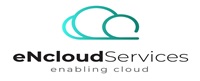 Durga Prasad RaghupathySummary:Overall, 22 plus years of experience as a Java Developer and Quality Assurance Engineer. In-depth experience in Development, Testing, Design automation strategies. Proven success in planning and executing complex, mission-critical projects. Manage testing across Global Market with an exceptional understanding of how to quickly diagnose problems, assess requirements, implement quality solutions and obtain customer acceptance. This includes prioritizing and delegating work assignments. Results-driven QA Analyst with experience in all phases of testing life cycle, including requirements gathering, risk analysis, project planning, test estimation, testing, defect tracking, management and reporting.Core Competencies:Web applications Automation | Test Strategy & Planning | Test Automation | API Testing | Integration Testing | MicroServices Testing | End-to-End testing for large projects | User Acceptance Testing | Release Management | CI/CD | DevOps | Software Quality Metrics | Program Management | Process Improvement | Change Management | Test Tool Documentation | Resource Allocation | Innovation | Agile | TDD/BDD | WaterfallSkills:Experienced in coding Java, JavascriptKnowledge in C, C++, Python and CucumberExperienced in SeLion open source automation framework written in Java, WebdriverExperienced in Nemo, open source automation framework written in JavaScript and Webdriver.Experienced in testing NodeJS applications.Experienced in testing and automating the REST based API’s.Expertise in TDD (Test Driven Development) approach.Expertise in BDD (Behavior Driven Development) approach.Experience in Unit Testing, Integration Testing, Functionality Testing and Regression testingExperienced in Improving quality and reduce defects by supporting best qualitypractices and implement effective process improvement methods.Knowledge in mobile automation testing using Java / Cucumber / Appium.Extended expertise in creating Test Plans, Test Strategy, Test Cases and Scripts, TestScenarios and Test Completion ReportsThorough understanding of the entire Software Development Life Cycle (SDLC) fromthe inception of the project to implementation and roll out proceduresExperienced in Automation feasibility, Metrics collection, estimation, ResourcePlanning and defining process methodology.Build and mentor highly motivated project teams focused on achieving project and organizational goalsCertifications:ISTQB – Advance level Test Manager.ISTQB – Certified Agile Tester.ISTQB - Certified Tester Foundation Level in software testingProfessional Scrum Master – 1 from Scrum.orgDevOps Foundation Certification – From DevOps InstituteEmployment History and Work Experience:eNcloud Services LLC, Client: BNSF Apr 2021 to PresentLead Quality EngineerFort Worth, TXResponsible to write test design, test plans, test cases for BNSF waybill projectAutomated 296 UI tests using Selenium Webdriver, TestNG, GraddleResponsible to create rail car data using EDI parsers and creating BOL’sAutomated API tests for service order and shipment master modules using Rest Assured.Worked closely with offshore fixedbid team and helped the team with fixing process related and technical issues.Work with business users across the globe for User Acceptance Testing.Contributed to service virtulization module to build mock data/server to run automated tests in case of services are down in staging.Led the project tracking for 8 teams which includes project deliverables, test automation, reporting, performance test activities.Responsible to closely work with product owners, developers and architects in refinements meetings to plan and groom sprint work.Heavily used The Project Management tool JIRA for requirement validation and defect tracking.Experience in using SQL queries to inspect within database and also to update data.Experience validating messaging systems like Kafka/AMQ event sourcing.Participate in defect triage calls with product team to analyze defect severity and priority.eNcloud Services LLC, Client: Visa Inc May 2020 to Apr 2021Staff Sofware Engineer – QualityAustin, TXInvolved in all levels of testing including Functional, Smoke, Sanity, Regression, System, Integration, User Acceptance, Compatibility, and Database Testing.Developed functional tests for Visa Payment Processor reporting UI using selenium, java, testingDocumented Test results and communicate with business stakeholders.Ensured all artifacts complied with corporate SDLC Policies and guidelines.Extensively participated in Creating Test plans, Test Strategy, Test Scripts/cases Negative test scenarios and Functional, Target and Regression testing. and profound working knowledge in defect tracking tools like JIRA.Interacted with application users (end-users) and performed User Acceptance Testing (UAT).Automated payment API’s using java and Rest Assured.Extensively participated in Knowledge Transfer to offshore team.PayPal Mar 2012 to May 2020MTS Software Engineer – QualityAustin, TXDesigned and developed comprehensive test plan and strategy for Chrome extension plugin to create flow-based Consumer User data and this tool can be used by Product, Designers, PMO’s, Developers, QA and any non-technical team members.Designed and executed automation tests for Consumer Wallet services, deployed on cloud (AWS, Google cloud) in multiple regions.Responsible for testing and automating api services using postman and automated the consumer services using Rest AssuredResponsible for creating and running batch jobs for the data changes using Kafka.Responsible for Unit and functional testing automation of REST API for the identity services.Converted Nemo tests (javascript based) into SeLion tests (java based) for activity, wallet and settings modules.Lead the effort of Choice and Visa integration E2E testing that includes testing and automationLead the effort of Global ramp’s (around 204 countries) of new experience of Consumer Web.Responsible for defining and implement Automation Strategy to automate external flows into consumer apps. (For ex: Merchants accessing Consumer code via flow)Responsible for handling Enterprise Continuous Integration CI/CD pipelines (a platform where all Paypal’s features will be tested at enterprise level) that includes working with PO’s on which tests needs to part of ECI, Debugging ECI failures (where the pass percentage is less than 95%), fixing ECI failures by communicating with different teams (if the failure is not related to our application)Worked with g11n teams to verify the LQA and IQA efforts during gobal ramp.Responsible for code reviews, validate tests, test plans written by internal QA members.Mylife Inc Feb 2011 to Mar 2012Sr Software Engineer, QualityLos Angeles, CAWorking in mylife Platform team and validate new APIs and new features.Communicate closely with Product Owner and Developers to implement and test new APIs in Agile environmentVerifying events generated in back end side and also verify updated DB values after each eventResponsible for testing and automating Mylife people search module using Selenium Webdriver and TestNGResponsible for testing and automating Mylife mobile app for both iOS and Andriod platforms.Reponsible for deploying and testing the application code to different environmentsResponsible for performance testing using Jmeter.Yahoo Inc. Jul 2010 to Feb 2011Sr Software Engineer, QualityLos Angeles, CAOnly QA resource to test and launch of Yahoo advertising portal Designed and developed entire automation using PageObjectModel for B2B portal using Webdriver, TestNG, Hudson and MavenResponsible for testing and automating Yahoo advertising REST servicesResponsible for Manual testing of B2B portal. This includes creating test plans, testcases, reviews with developers, attending status meetings, raising bugs using Bugazilla tool, creating testcases using Test Manager, Sanity testing on Staging and Production environments.Responsible for manual testing of supporting tools for advertising platform named ANT tools, this includes writing complex SQL queries, UI testing, Integration testing with different data points etc.Responsible for running APT Supply automation scripts weekly and fixing script related issues.Responsible for testing report tracking of B2B portal including number site hits, page views, video clicks etc to track user visits to the B2B portal.Developed and implemented data driven test suitesSatyam Services Client: Google Aug 2007 to Jul 2010Sr Software Engineer, QualityMountain View, CADesigned and developed complete automation suite for Google Search products using Selenium/TestNG framework.Responsible for writing test cases, test plans, creating bug hotlists etc.Created test cases, test plans, test suites, automation for Google Products, Images, Local, Onebox API testing.Responsible for Integration Testing with various Google products.Responsible for running continues builds, cron jobs.Developed various utilities which can be used in day-to-day activities like retrieving build information etcUsed Java as the language to write the automation scripts.Used Selenium as the API to write the scripts as per Google standards.Responsible for testing the application on Teir1, Teir2, Teir3 browsers using Google internal environment called Selenium-    Farm.Created dashboards using PHP/MySql to display the automation results.Involved and developed specific tasks includes - review of test plan and test case development and validation. Extensively used Test scribe to develop test plans, and test cases.Prepare the Test Report for every build.Reported the bugs, track of it and prepared holists.Documented complete automation procedure.Singapore Tele Communications Oct 2006 to Aug 2007Sr. Java DeveloperSingaporeJohnson & Johnson Jan 2006 to Oct 2006Sr. Ariba DeveloperBelgiumFederal Court of Malaysia May 2005 to Jan 2006Sr. Java DeveloperMalaysiaSatyam Computer Services Ltd Oct 2004 to May 2005Sr. Java DeveloperIndiaParadigm Infotech Apr 2004 to Oct 2004Sr. Java DeveloperHyderabad, IndiaInnosoft Technologies Mar 2001 to Apr 2004Java DeveloperHyderabad, IndiaSoftware Engineer, Intern – SimTech Solutions Mar 2000 to Mar 2001Hyderabad, IndiaEducation:Master’s in Computer Applications, Andhra University, India